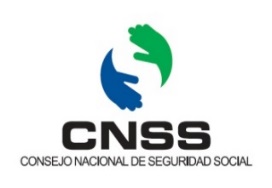 “Año de la Consolidación de la Seguridad Alimentaria”RESOLUCIONES DE LA SESIÓN ORDINARIA No. 487JUEVES 16 DE ENERO DEL AÑO 2020Resolución No. 487-01: Se aprueban las Actas del CNSS Nos. 485 y 486 de fechas 21/11/19 y 05/12/19, respectivamente, con las observaciones realizadas. Resolución No. 487-02: CONSIDERANDO 1: Que el Consejo Nacional de Seguridad Social (CNSS), tiene a su cargo la dirección y conducción del Sistema Dominicano de Seguridad Social (SDSS) y como tal, es el responsable de establecer las políticas, regular el funcionamiento del Sistema y de sus instituciones, garantizar la extensión de cobertura, defender a los beneficiarios, así como de velar por el desarrollo institucional, la integralidad de sus programas, el equilibrio financiero del Sistema, y en tal sentido, tiene la función de adoptar las medidas necesarias, en el marco de la Ley 87-01 y sus normas complementarias para preservar el equilibrio del SDSS y desarrollarlo de acuerdo a sus objetivos y metas, tal como lo establece el artículo 22, literal r).CONSIDERANDO 2: Que la Planificación Estratégica Quinquenal (2014-2019) del Sistema Dominicano de Seguridad Social (SDSS), contiene indicadores de medición de desempeño e impacto que permiten evaluar el cumplimiento de las metas y objetivos del sistema para el mencionado período. Que dicho plan se formuló articulado con la Ley 1-12 que establece la Estrategia Nacional de Desarrollo 2030 (END 2030), con el Plan Nacional Plurianual del Sector Público (PNPSP), la Ley No. 87-01 que crea el SDSS; siendo aprobado por la Resolución del CNSS No. 334-03 del 30 de enero del 2014 y modificado por la Resolución del CNSS No. 461-03 del 6 de diciembre del 2018.CONSIDERANDO 3: Que vía la Resolución No. 363-02 del 22 de enero del 2015, el Consejo Nacional de Seguridad Social designó a la Comisión Permanente de Presupuesto, Finanzas e Inversiones (CPFeI) a realizar el monitoreo de los Planes Operativos y Presupuesto Anual de las instancias, alineados al Plan Estratégico del SDSS para el período 2014-2018.CONSIDERANDO 4: Que vía la Resolución No. 461-03-02 del 6 de diciembre del 2018, el Consejo Nacional de Seguridad Social designó a la Comisión Permanente de Presupuesto, Finanzas e Inversiones (CPFeI) a coordinar las acciones necesarias para actualizar el Plan Estratégico para el período 2020-2024, tomando en cuenta la legislación vigente.Vista: La Constitución de la República Dominicana.Vista: La Ley 498-06, que crea el Sistema Nacional de Planificación e Inversión Pública.Vista: La Ley 423-06, Orgánica de Presupuesto del Sector Público.Vista: La Ley 5-07, del Sistema Integrado de Administración Financiera del Estado.Vista: La Ley 1-12 que establece la Estrategia Nacional de Desarrollo 2030.Vista: La Ley 87-01 que crea el Sistema Dominicano de Seguridad Social.El CONSEJO NACIONAL DE SEGURIDAD SOCIAL, en apego a las funciones y atribuciones que le han sido conferidas por la Ley 87-01 que crea el Sistema Dominicano de Seguridad Social y sus Normas Complementarias; R E S U E L V E:PRIMERO: Aprueba Informe de actividades para la Actualización del Plan Estratégico presentado por la Comisión de Presupuesto, Finanzas e Inversiones (CPFeI), y extiende el período de ejecución del Plan Estratégico del SDSS aprobado por la Resolución del CNSS No. 334-03 del 30 de enero del 2014, para el período 2014-2020.SEGUNDO: A fin de realizar la actualización del Plan Estratégico, la CPFeI recibirá el soporte de una Subcomisión Técnica conformada por los Directores o Encargados de Planificación de la Dirección de Información y Defensa de los Afiliados a la Seguridad Social (DIDA), la Tesorería de la Seguridad Social (TSS), la Superintendencia de Pensiones (SIPEN), la Superintendencia de Salud y Riesgos Laborales (SISALRIL), coordinada por la Gerencia General del CNSS, la cual presentará Informes periódicos de avances a dicha Comisión.TERCERO: La presente resolución deroga y modifica cualquier otra que le sea contraria en todo o en parte y tiene aplicación inmediata; la misma deberá ser notificada a las partes interesadas.Resolución No. 487-03: En la ciudad de Santo Domingo, Distrito Nacional, capital de la República Dominicana, hoy día Dieciséis (16) del mes de Enero del año Dos Mil Veinte (2020), el Consejo Nacional de Seguridad Social (CNSS), órgano superior del Sistema Dominicano de Seguridad Social de conformidad con las disposiciones de la Ley 87-01 del 9 de mayo de 2001, con su sede en el Edificio de la Seguridad Social “Presidente Antonio Guzmán Fernández” ubicado en la Avenida Tiradentes, No. 33 del Sector Naco de esta ciudad, regularmente constituido por sus Consejeros los señores: Dr. Winston Santos, Lic. Nicolás  Restituyo, Dr. Rafael Sánchez Cárdenas, Dr. Juan José Santana, Licda. Maritza López de Ortíz, Lic. Anatalio Aquino, Lic. Héctor Valdéz Albizu, Licda. Clarissa De La Rocha, Lic. Juan Alfredo De La Cruz, Dra. Patricia Mena Sturla, Lic. Juan Alberto Mustafá Michel, Lic. Radhamés Martínez Álvarez, Licda. Evelyn M. Koury Irizarry, Sr. Tomás Chery Morel, Licda. María Pérez, Sr. Pedro Julio Alcántara, Licda. Arelis De La Cruz, Ing. Jorge Alberto Santana Suero, Licda. Gertrudis Santana Parra, Dr. Waldo Ariel Suero, Dra. Jacqueline Rizek, Lic. Francisco Ricardo García, Licda. Francisca Altagracia Peguero, Lic. Villy Asencio Vargas, Licda. Dania María Álvarez, Licda. Lidia Féliz Montilla, Lic. Semari Santana Cuevas, Licda. Ana Isabel Herrera Plaza y Lic. Salvador Emilio Reyes.CON MOTIVO DEL RECURSO JERÁRQUICO DE APELACIÓN recibido en la Gerencia General del Consejo Nacional de Seguridad Social (CNSS) en fecha 29 de mayo del 2019, incoado por la DIRECCIÓN DE INFORMACIÓN Y DEFENSA DE LOS AFILIADOS A LA SEGURIDAD SOCIAL (DIDA), en representación de la señora Sagrario Díaz Valenzuela, contra la respuesta de la SISALRIL OFAU-DJ No. 2019003986, d/f 06/05/19. VISTA: La documentación que compone el presente expediente.RESULTA: Que la señora SAGRARIO DÍAZ VALENZUELA solicitó a través de la DIDA, la intervención de la SISALRIL, ante la negación de cobertura por parte de ARS SENASA para el procedimiento de “Localización Mamaria Prequirúrgica”, al ser diagnosticada con Nódulo Mamario.RESULTA: Que, la ARS SeNaSa, le declinó la cobertura requerida por la SRA. DÍAZ VALENZUELA, alegando que no se encontraba contenida dentro del Catálogo de Prestaciones del PDSS.RESULTA: Que la DIDA procedió a solicitar la intervención de la SISALRIL, quien después de varias reiteraciones, mediante la comunicación OFAU No. 2019000955, d/f 17/01/2019, brindó respuesta a la solicitud realizada por la DIDA, informándole que el procedimiento Localización Mamaria Pre-quirúrgica no se encontraba contemplado dentro de las prestaciones del Catálogo del PDSS. RESULTA: Que mediante la comunicación D-000967 de fecha 20 de marzo del 2019, la DIDA solicitó a la Superintendencia la revisión de su decisión, quien mediante la comunicación SISALRIL OFAU/DJ No. 2019003986, reiteró su posición.  RESULTA: Que no conforme con la decisión, mediante instancia recibida en la Gerencia General del CNSS en fecha 29 de mayo del 2019, la DIDA en representación de la señora SAGRARIO DÍAZ VALENZUELA, interpuso un Recurso de Apelación (recurso jerárquico) contra la Comunicación SISALRIL OFAU/DJ No. 2019003986, de fecha 06/05/2019.RESULTA: Que mediante la Resolución del CNSS No. 473-03 de fecha 27 de junio del 2019 se creó una Comisión Especial para conocer el presente Recurso de Apelación. RESULTA: Que a raíz del Recurso de Apelación y en virtud de lo que establece el Art. 22 del Reglamento de Normas y Procedimientos de las Apelaciones ante el CNSS, se notificó a la SISALRIL la instancia contentiva del Recurso de Apelación, a los fines de producir su Escrito de Defensa.RESULTA: Que en fecha 06 de agosto del 2019, la SISALRIL luego de haber revisado nuevamente la solicitud de la DIDA, mediante su comunicación DJ-OFAU No. 2019006982, ordenó a la ARS SeNaSa, proceder al reembolso de los gastos incurridos por la señora SAGRARIO DÍAZ VALENZUELA, con motivo del procedimiento “Localización Mamaria Pre quirúrgica”, realizado en fecha 05/09/2016, en cumplimiento de lo establecido en la Resolución del CNSS No. 375-02.RESULTA: Que en fecha 06 de diciembre del 2019, la DIDA mediante la comunicación No. D-3841 depositó en la Gerencia General del CNSS, el Desistimiento del Recurso de Apelación interpuesto por la DIDA, en representación de la señora SAGRARIO DÍAZ VALENZUELA, contra de la Comunicación de la SISALRIL OFAU/DJ No. 2019003986, de fecha 06/05/2019, fundamentada en la citada comunicación SISALRIL DJ-OFAU No. 2019006982 y la Resolución del CNSS No. 375-02.VISTO: El resto de la documentación que componen el presente expediente.EL CONSEJO NACIONAL DE SEGURIDAD SOCIAL TIENE A BIEN EMITIR LA SIGUIENTE DECISIÓN:CONSIDERANDO 1: Que el artículo 8 del Reglamento sobre las Normas y Procedimientos para las Apelaciones por ante el Consejo Nacional de Seguridad Social (CNSS) establece lo siguiente: “Competencia de Atribución y Territorial del CNSS.- El CNSS tendrá competencia territorial para todo el territorio de la República Dominicana. Conforme a lo previsto en la Letra q del Art. 22, y en los Arts. 117 y 184 de la Ley 87-01, el CNSS conocerá de las apelaciones y recursos interpuestos por parte interesada, contra las decisiones y disposiciones de la SISALRIL, la SIPEN y la TSS. […]”; CONSIDERANDO 2: Que, en la especie, el CNSS se encuentra apoderado de un Recurso de Apelación interpuesto por la DIDA, en representación de la señora SAGRARIO DÍAZ VALENZUELA, en contra de la Comunicación SISALRIL OFAU/DJ No. 2019003986, de fecha 06/05/2019, sobre negación de cobertura por parte de la ARS SENASA, del procedimiento “Localización Mamaria Pre quirúrgica”.CONSIDERANDO 3: Que mediante la comunicación DJ-OFAU No. 2019006982, de fecha 06 de agosto del 2019, la SISALRIL ordenó a las ARS SeNaSa, proceder al reembolso de los gastos incurridos por la señora SAGRARIO DÍAZ VALENZUELA, con motivo del procedimiento “Localización Mamaria Pre quirúrgica”, realizado en fecha 05/09/2016, en cumplimiento de lo establecido en la Resolución del CNSS No. 375-02, de fecha 29 de octubre de 2015.CONSIDERANDO 4: Que en fecha 06 de diciembre del 2019, la DIDA, en representación de la señora SAGRARIO DÍAZ VALENZUELA, depositó en la Gerencia General del CNSS, una comunicación de formal Desistimiento del presente Recurso de Apelación, fundamentada en los argumentos de la citada comunicación SISALRIL DJ-OFAU No. 2019006982 y la Resolución del CNSS No. 375-02.CONSIDERANDO 5: Que el Desistimiento es un acto unilateral de voluntad del demandante, que persigue la terminación del proceso administrativo de que se trate.CONSIDERANDO 6: Que, en ese sentido, el Código de Procedimiento Civil Dominicano, por ser la norma de derecho común aplicable con carácter supletorio en esta materia, tal y como ha sido estipulado en el artículo 28 del Reglamento que establece las Normas y Procedimientos para las Apelaciones por ante el CNSS, señala en su artículo 402, lo siguiente: “El desistimiento se puede hacer y aceptar por simples actos bajo firma de las partes o de quienes las representen, (…)”. CONSIDERANDO 7: Que así mismo, el legislador establece en el literal b) del artículo 28, de la Ley No. 107-13 sobre los Derechos de las Personas en su relación con la Administración, el Desistimiento del solicitante, como una de las formas de finalización del procedimiento administrativo. CONSIDERANDO 8: Que, como consecuencia de lo antes expuesto, el CNSS decidió acoger, sin examen al fondo, el Desistimiento del presente Recurso de Apelación depositado por la DIDA, en representación de la señora SAGRARIO DÍAZ VALENZUELA, toda vez que, a través de la comunicación de la SISALRIL DJ-OFAU No. 2019006982, d/f 06/08/2019, dicha entidad le ordenó a la ARS SeNaSa, proceder al reembolso de los gastos incurridos por la señora SAGRARIO DÍAZ VALENZUELA, con motivo del procedimiento “Localización Mamaria Pre quirúrgica”, realizado en fecha 05/09/2016, en cumplimiento de lo establecido en la Resolución del CNSS No. 375-02, lo cual constituía el objeto principal del recurso.EL CONSEJO NACIONAL DE SEGURIDAD SOCIAL (CNSS), por autoridad de la Ley 87-01 y sus normas complementarias y en mérito a lo establecido anteriormente:RESUELVE:PRIMERO: ACOGER, sin examen al fondo, el Desistimiento formal depositado en el CNSS en fecha 06 de diciembre del 2019, del presente Recurso de Apelación interpuesto por la DIRECCIÓN DE INFORMACIÓN Y DEFENSA DE LOS AFILIADOS A LA SEGURIDAD SOCIAL (DIDA), en representación de la afiliada SAGRARIO DÍAZ VALENZUELA, en contra de la Comunicación SISALRIL OFAU/DJ No. 2019003986, emitida por la SUPERINTENDENCIA DE SALUD y RIESGOS LABORALES (SISALRIL), en fecha 06 de mayo del 2019, por las razones y motivos indicados en el cuerpo de la presente resolución.SEGUNDO: Se ORDENA el archivo definitivo del expediente correspondiente al presente recurso.TERCERO: Se INSTRUYE al Gerente General del CNSS notificar la presente Resolución a las partes envueltas en el mismo.Resolución No. 487-04: Se remite a la Comisión Permanente de Presupuesto, Finanzas e Inversiones, las Dos (2) Comunicaciones enviadas por la Federación Dominicana de Comerciantes, Inc. y por la Federación de Asociaciones Industriales, Inc., ambas de fecha 27/11/19, sobre la solicitud de suspensión temporal del aumento de los topes de salarios cotizables; a los fines de que se conozcan y se analicen las mismas. Dicha Comisión deberá presentar su informe al CNSS. Sin otro particular por el momento, aprovechamos para saludarles con sentimientos de alta consideración y estima, Muy Atentamente, Lic. Rafael Pérez ModestoGerente General RPM/mc